НУШ -3 класВересеньЗ нетерпінням чекаю зустрічі з своїми третьокласниками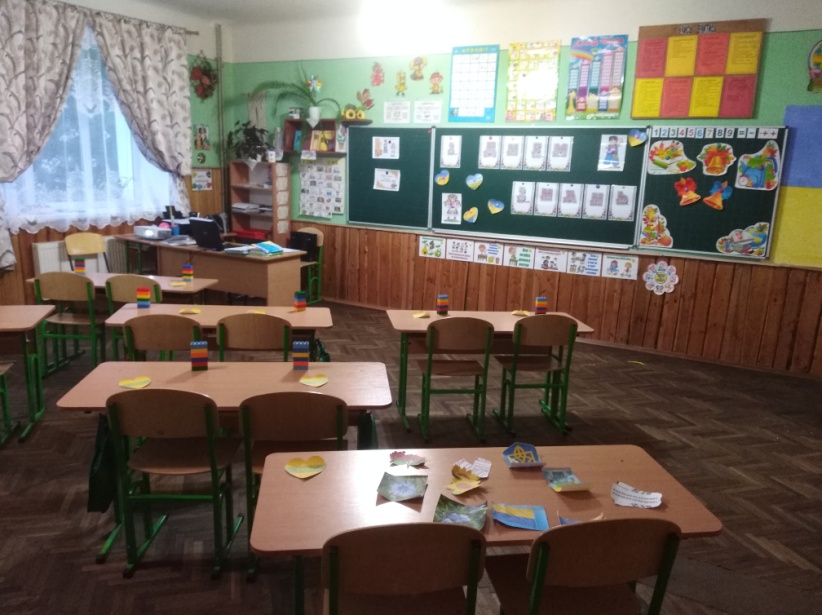 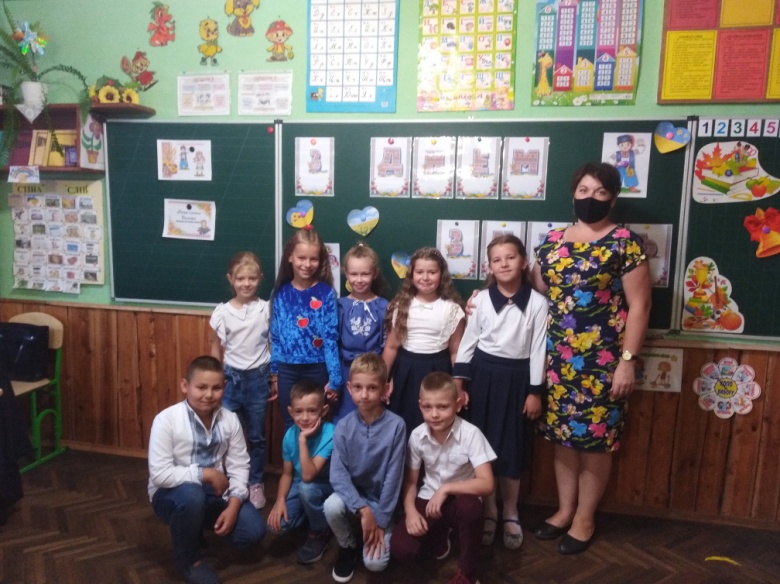 Перший урок на тему «З Україною в серці»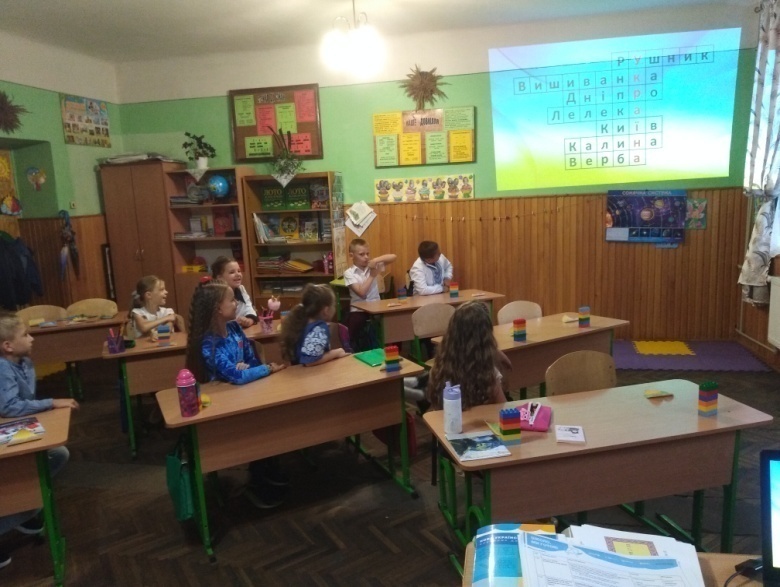 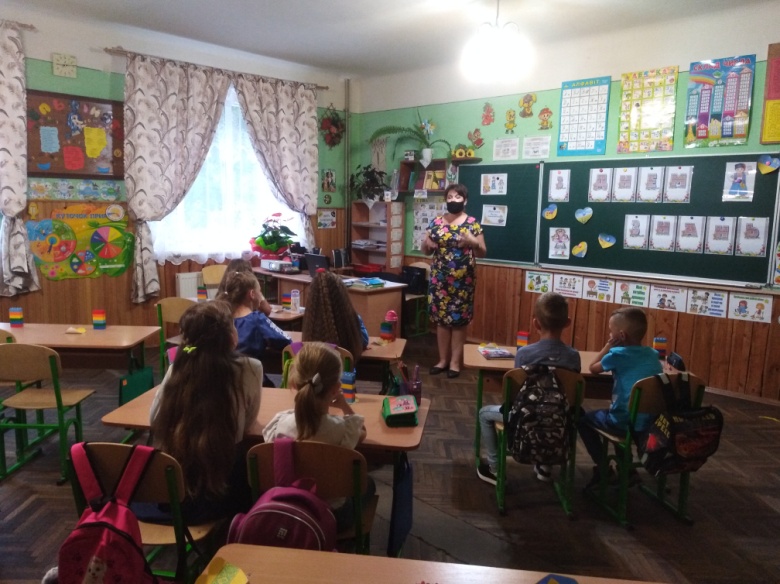 ЛЕГО – вікторина «Як я знаю Україну»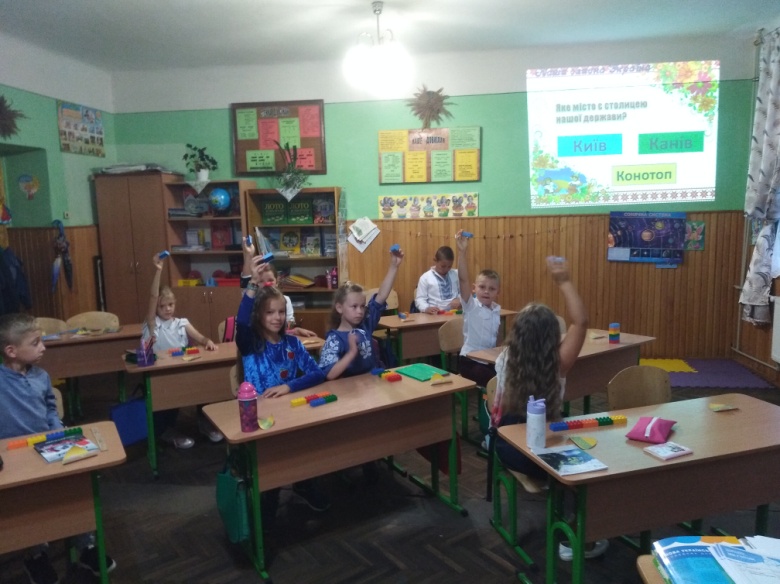 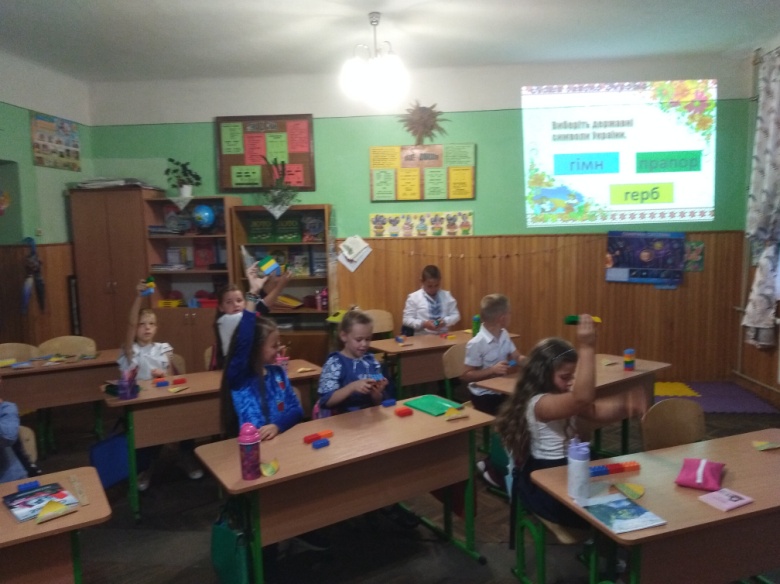 Гра «Розкодуй слово – знайди символи України»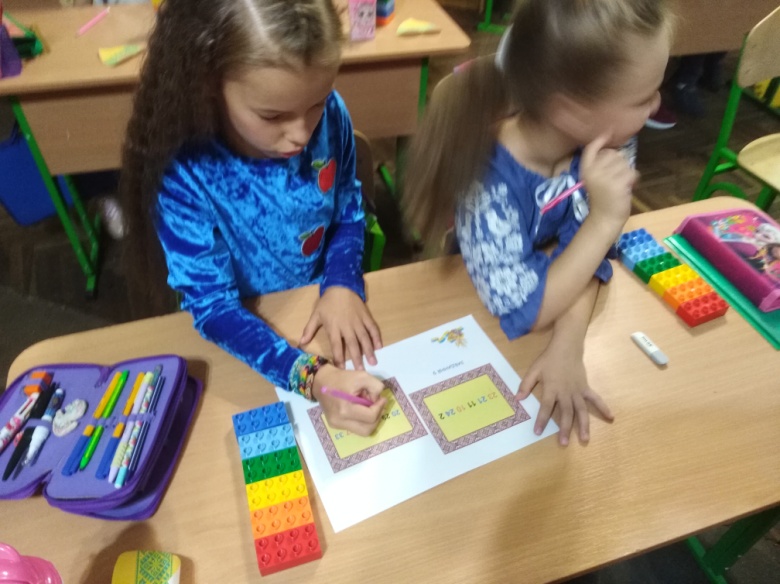 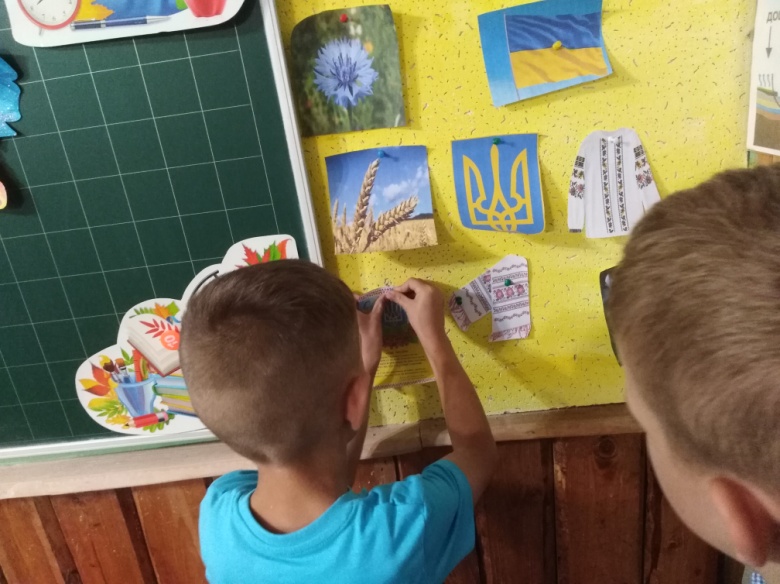 Побажання для України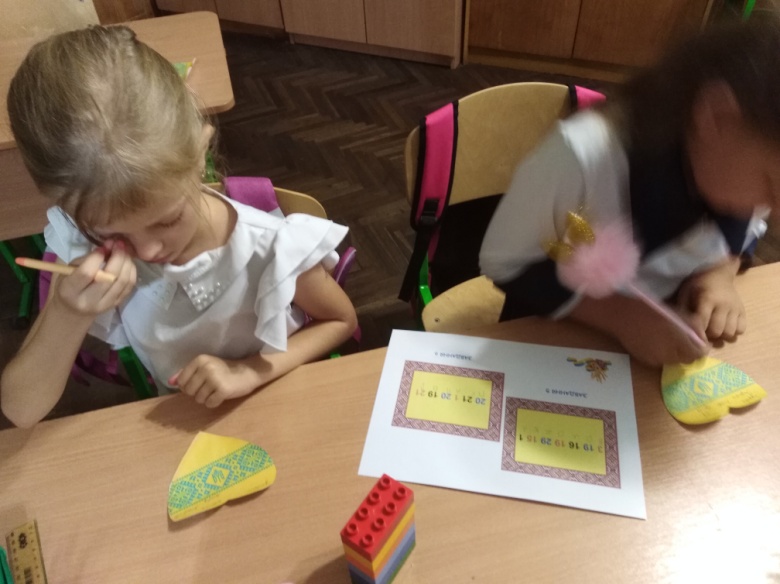 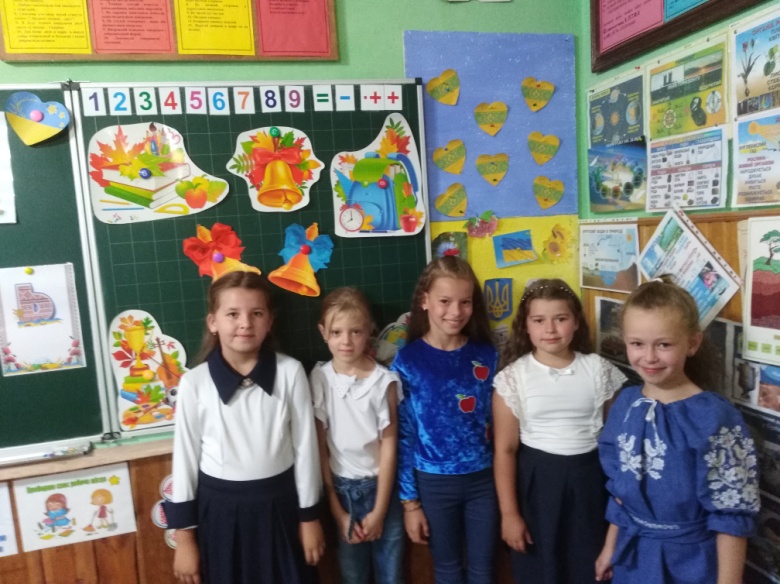 Урок на тему «Стоп,КОВІД 19»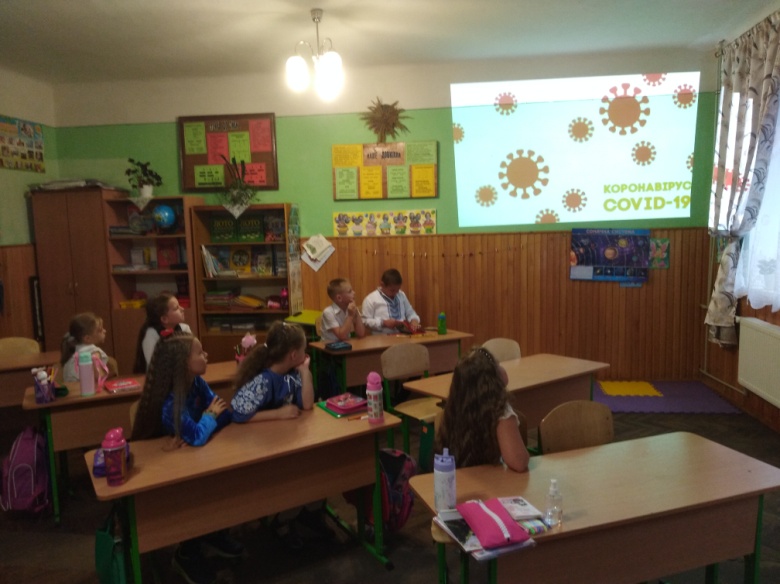 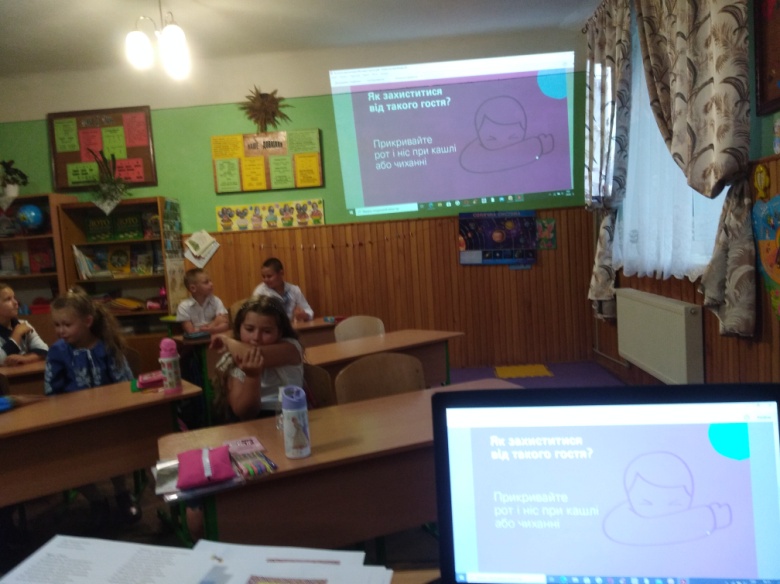 Створюємо малюнок за легендою «Бабине літо»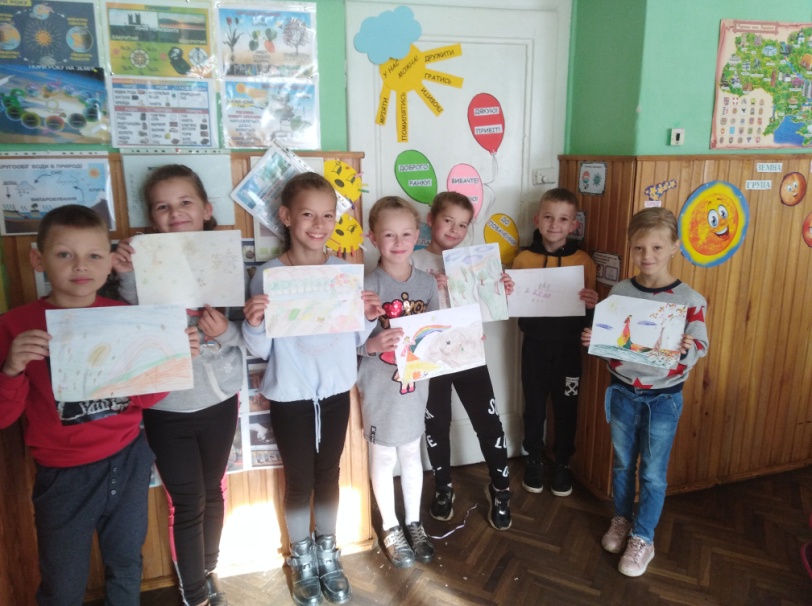 Тема з ЯДС «Вода в природі. Екскурсія в ліс, до річки. Заходи для дотримання чистоти водойм» 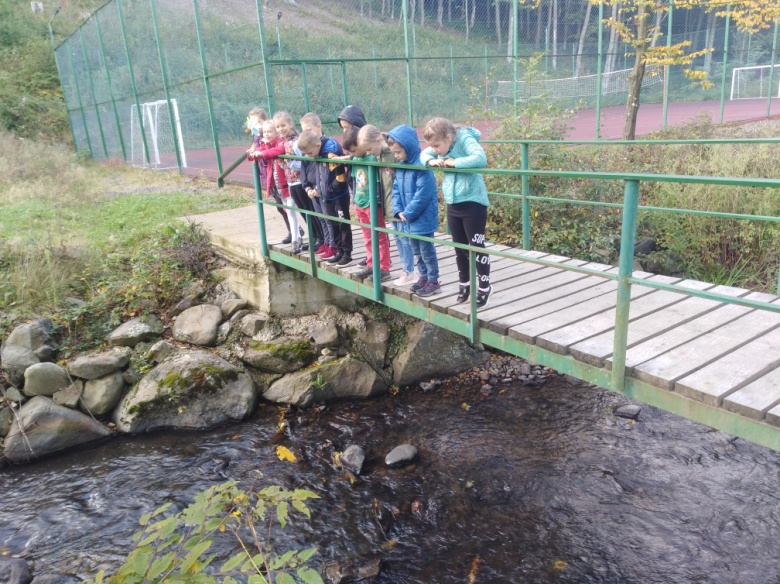 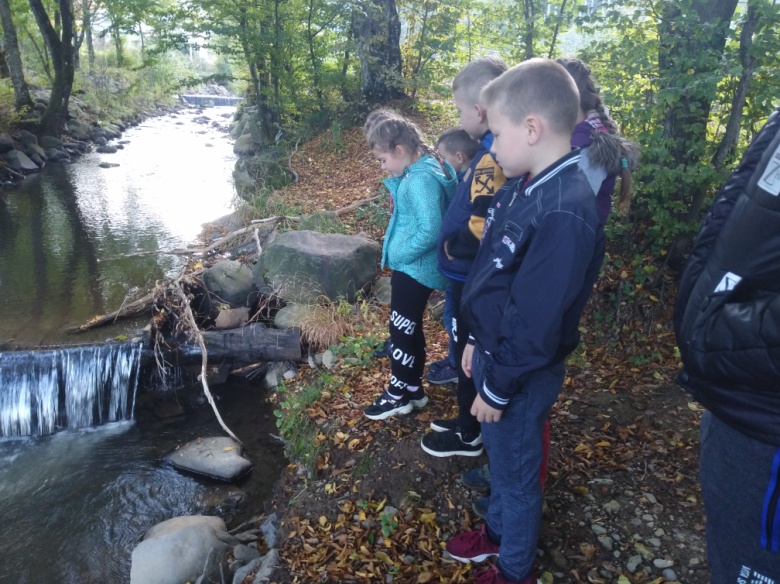 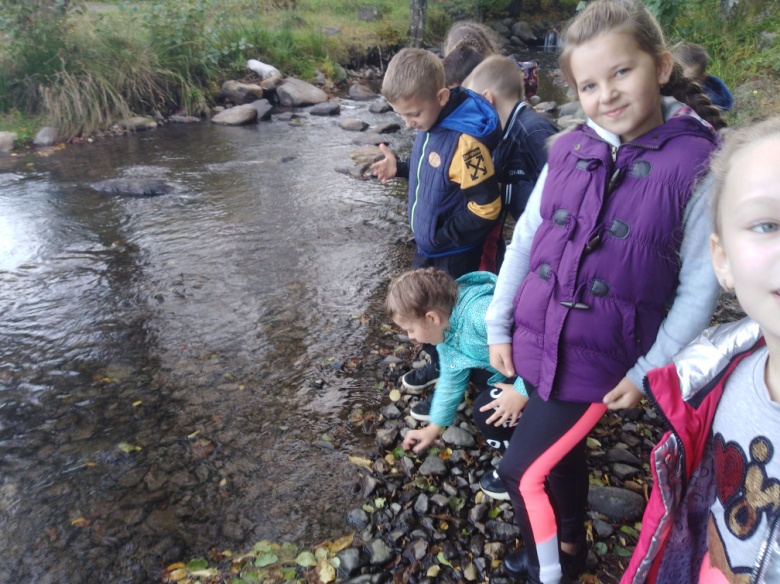 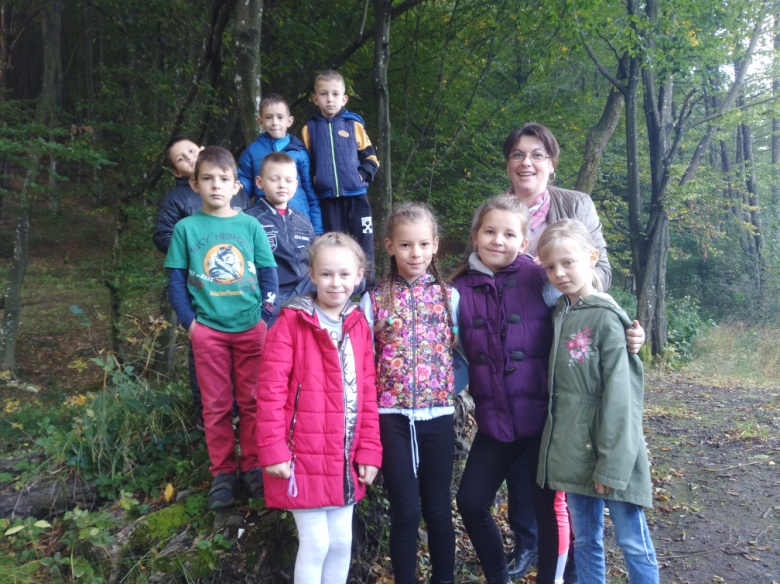 